A second problem is the justification of the number of animals requested for the study.  The ACC must be able to understand the experimental design, and the reasons for the number of animals required for different components of the study.  If the information is not adequate, the ACC will usually request further information, resulting in a delay in the review process.  Although the ACC is concerned that excessive numbers of animals not be used, it is also concerned with too few animals being used so that the results may not be interpretable, resulting in the need to carry out additional studies.Protocol Review Checklist: Sample questions for ACC Members to ask themselves Appendix B: DCACC Terms of ReferenceTERMS OF REFERENCE (TOR)PURPOSE:The Canadian Council on Animal Care (hereinafter referred to as “CCAC”) is the national organization that is responsible for setting and maintaining standards for the care and use of animals in science in Canada.The CCAC requires that institutions conducting animal-based research, teaching or testing establish an animal care committee and that it be functionally active. Douglas College is committed to the humane and ethical care and use of animals. To ensure that the highest standards in the care and use of animals for research, teaching and testing are upheld, Douglas College has established an animal care committee (hereinafter referred to as “DCACC”).  The DCACC is responsible to the Vice President Academic and Provost of Douglas College, the senior administrator responsible for animal care and use at Douglas College.The DCACC approves animal housing facilities and arrangements, procedures and protocols involving the use of animals for research, teaching and testing under the care and control of Douglas College. The DCACC’s operations are governed by these Terms of Reference, but need not be limited to them, and are reviewed at least every three years to ensure compliance with Douglas College standards and the CCAC Guidelines and Policies.  The DCACC’s Terms of Reference are congruent with the CCAC Policy Statement on Terms of Reference for Animal Care Committees (March 2006). AuthorityThe DCACC (or its designates who shall be licensed veterinarians approved by Douglas College (hereinafter, the Veterinarians)) has the authority, on behalf of the Vice President Academic and Provost, to ensure the proper care and use of animals at Douglas College which includes, but is not limited to, the following:Order that any objectionable procedure cease and desist if, in its opinion, the procedure causes any unnecessary distress or pain to an animal;Order the immediate halt to any use of animals which i) deviates from the approved use, ii) utilizes any non-approved procedure, or iii) involves any procedure that causes unforeseen pain or distress to any animal;Authorize that an animal be killed in a humane manner if, in his/her opinion, pain or distress is caused to the animal which is not part of the approved protocol and cannot be alleviated;Establish and implement policies and procedures for all activities involving animals and animal care, including post-approval monitoring of animal use protocols;Investigate reports of non-compliance with the DCACC Terms of Reference as well as complaints of improper treatment of animals that are under the care and control of Douglas College;The Chair of the DCACC and the Veterinarians must have access at all times to any and all areas where animals are, or may be, held or used.  If, according to a Veterinarian’s professional judgment, an animal requires treatment, removal from a study or euthanasia, the Veterinarian has the authority to proceed with any necessary emergency measures, even if the animal user or the DCACC Chair has not been contacted.Membership: (for a current list of members see Appendix 2 in this document)At least two (2) scientists and/or teachers experienced in animal care and use, who represent the major animal-using divisions of Douglas College;A veterinarian who is experienced in experimental animal care and use;A faculty member whose normal activities do not depend on or involve animal use for research, teaching or testing;At least one (1) and a maximum of two (2) person(s) with no Douglas College affiliation who represent community interests and concerns and who are not involved with animal use for research, teaching or testing;A  technical staff member who is actively involved in animal care and/or use;A  student enrolled at Douglas College; The VTEC  Program Coordinator (ex officio); andThe institutional Animal Care Coordinator who provides administrative support to the DCACC (ex officio) (hereinafter the “DCACC Coordinator”).As the need arises, the DCACC is free to co-opt other persons to the DCACC, especially for the review of protocols or to solicit expert advice. Examples may be representatives from the disciplines of Occupational Health and Safety, Biosafety, Biostatistics, Ethics or Communications and Marketing.SelectionMembers are nominated by Douglas College personnel and Program Advisory Committee(s) members. Nominations are reviewed and approved by the Vice President Academic and Provost.Member Responsibilities: Members must reflect the constituency they have been nominated to represent and be in a position to allocate time to fulfill DCACC responsibilities.Term of appointmentThe term of appointment is for no less than two (2) years and no more than four (4) years, renewable usually  up to a maximum of eight (8) consecutive years of service, with one-half (1/2) of the members having anniversary dates one (1) year later than the other half to ensure continuity. This does not apply to DCACC members who must be part of the DCACC because of their role within Douglas College (ex officio members): the DCACC Coordinator, the Veterinarian(s) and the animal facility manager (if applicable). The VTEC Program Coordinator, having overall responsibility for the animal facilities, must be on the ACC. Election of ChairThe DCACC Chair will be elected for a two (2) year term from the DCACC membership and, in order to avoid potential conflicts of interest, must not be The VTEC Program Coordinator;The designated Douglas College clinical veterinarian;A veterinary technologist or veterinary personnel charged with compliance with CCAC guidelines; orInvolved with a significant number of protocols approved by the DCACC.Staff Support for the DCACC (the DCACC Coordinator)Staff support services will be provided through the Office of the Vice President Academic and Provost.MEETINGS:The DCACC Chair, with the assistance of the DCACC Coordinator is responsible for adhering to generally accepted operating procedures for meetings as follows:Arranging a minimum of two (2) face-to-face meetings per year. Meetings may be initiated by the DCACC Chair or the DCACC, after consultation with one another; andDistributing a notice of meeting and an agenda at least two (2) weeks before the meeting to all DCACC members;A quorum at a meeting is a majority of the DCACC members and should include both veterinary and community representation;DCACC minutes and reports must be promptly produced and appropriately distributed to the members of the DCACC.  Minutes of the DCACC meetings will be forwarded to the Vice-President-Academic, the senior administrator at Douglas College responsible for animal care and use;Other DCACC documentation such as exchanges between the DCACC and animal users must be completed and filed in a timely manner; OBJECTIVESIt is the responsibility of the DCACC to:Ensure that no College research, testing or teaching program that involves animals (including field studies) be commenced without prior DCACC approval of a written animal use protocol;Establish a register for all animals that are brought under the care and control of Douglas College and direct that no animal may be acquired or used prior to DCACC approval of a written animal use protocol;Establish a register for all animals that are the subject of observational studies, student outreach and other types of off-site contact between animals and a Douglas College investigator/instructor/student and direct that no animal may be used prior to DCACC approval of a written animal use protocol.Ensure that no animals are held for display or breeding purposes, or for eventual use in research, teaching or testing projects without prior DCACC approval of a written animal use protocol;Require that all animal users complete an animal use protocol form (the content requirements of this form are set out in Appendix 1 to this document);Ensure that each research project has been found to have scientific merit through independent peer review before it approves the project;Ensure that a review of pedagogical merit has been carried out before it approves the use of animals for teaching purposes;Review and assess all animal use protocols with particular emphasis on the CCAC Policy Statement on: Ethics of Animal Investigation and CCAC Guidelines on: Animal Use Protocol Review as well as all other relevant CCAC guidelines and policy statements.  If the DCACC deems it necessary, additional supporting information from the /investigator/instructor should be provided.  Alternatively, the investigator/instructor should be required to meet with the DCACC to ensure that all DCACC members understand the procedures to be used on the animals. The DCACC must also ensure that all procedures using animals comply with CCAC guidelines and, if a discrepancy exists, require that the investigator/instructor justify the variance on scientific grounds;Ensure that animal users update their protocols with any modifications they intend to make, and approve any modifications to a protocol before they are implemented. The DCACC must ensure that animal users report any unanticipated problems or complications, as well as detail the steps that have been taken to address the problem(s);Review all protocols annually (the DCACC requires the submission of a new protocol after a maximum of three consecutive renewals);Document all DCACC discussions and decisions in the DCACC minutes and on attachments to the protocol forms;Ensure that all DCACC members and animal users have the opportunity to become familiar with the CCAC Guide and CCAC Policy Statement on: Ethics of Animal Investigation and all other CCAC guidelines and policy statements, as well as applicable federal and provincial statutes, municipal bylaws, and Douglas College administrative requirements;Ensure the appropriate care of animals takes place at all stages of the animal’s life and ensure that veterinary care is available. Establish procedures, commensurate with current veterinary standards, that are designed in such a manner that animals under the care and control of Douglas College avoid unnecessary pain and distress, receive anesthesia and analgesia properly and effectively, and obtain appropriate post-operative care;Consider animal welfare, including environmental enrichment;Establish and implement policies to provide for a system of animal care that is designed to meet Douglas College standards and which include: requiring that all animal experiments and other aspects of animal care meet all CCAC guidelines and policies, comply with all federal and provincial laws as well as municipal bylaws, and adhere to Douglas College administrative requirements that may be in effect, ensuring adequate animal care and management of the animal facilities in particular by having the Veterinary  Technology Program Coordinator (hereinafter the “VTEC Program Coordinator”) clearly designated to be in charge of animal care, and management of the animal facilities; the VTEC Program Coordinator shall be a member of the DCACC and shall  provide updates to the DCACC members on the activities within the animal facilities;verifying the qualifications of,  animal users and animal care personnel, supporting the continuing education needs of Veterinarians and animal care staff, and ensuring that animal users receive appropriate training according to the CCAC Guidelines on:  Institutional Animal User Training, 1999,certifying standards of husbandry, facilities and equipment,creating standard operating procedures (hereinafter “SOPs”) for all activities and procedures that involve animals, including animal care, facility management, and animal use SOPs. The DCACC should receive all SOPs and ensure that all necessary SOPs are produced and regularly reviewed,establishing procedures for euthanasia;Encourage the use of pilot studies with a few animals when possible and require that animal users report the pilot study results to the DCACC regardless if the study proceeds or not.Committee OperationsDCACC members must be provided with orientation and training opportunities by Douglas College; and The DCACC must regularly visit (at least once each calendar year) the Douglas College animal care facilities, including off-site facilities, to monitor conditions and compliance, meet with animal users to understand their needs, and make and report recommendations based on an assessment of the facilities and their use. These visits will be documented through DCACC minutes or reports. Those responsible for the animal facilities and for animal use should respond to any DCACC recommendations in writing, and site visit reports should always receive joint follow-up by the DCACC and the senior administration of Douglas College.GeneralThe DCACC must review at least every three years:its Terms of Reference to ensure they meet new CACC guidelines or policies and changing needs within Douglas College, the scientific community, the animal welfare community, and society as a whole and provide its recommendations for changes or amendments to the Vice President Academic and Provost;the security requirements of the animal and research facilities;its SOPs and the animal care and use policies of Douglas College;the policies and procedures for monitoring animal care and experimental procedures within Douglas College which shall include identifying the persons responsible for monitoring animal health and welfare; maintaining contact with the CCAC Secretariat and informing the CCAC Secretariat of changes in the Douglas College program; the CCAC Animal Use Data Form (on an annual basis); its crisis management plan for the animal facilities and for the animal care and use program, in conjunction with Douglas College’s Crisis Management Plan. The DCACC crisis management plan  includes a communications plan for addressing public and media inquiries on concerns related to animal use; andits role in the community and strive to maintain a high profile within Douglas College and the broader community so that it demonstrates Douglas College’s commitment to the promotion of animal welfare issues. In order to achieve this goal, the DCACC should, from time to time, sponsor seminars or workshops on the use of animals in science and the ethics of animal experimentation as well as develop and maintain communication with animal welfare organizations.Pedagogical Merit of Live Animal-based Teaching and TrainingA pedagogical review process has been established by the Office of the VP Academic and Provost as per the CCAC Policy: Pedagogical merit of live animal-based teaching and training.  Reviews will be documented and provided to the DCACC.Animal-Based Projects Involving Other InstitutionsMost animal use is undertaken by investigators and instructors working within their own ‘home’ institutions and overseen by their local Animal Care Committee(s). However, in certain cases, investigators and instructors undertake animal use in one or several ‘host’ institutions. In other cases, various parts of an animal-based project are carried out by several institutions.  In such situations, the Institution’s guidelines on Animal-Based Projects Involving Two or more Institutions must be followed to understand how collaborative animal-based projects should be prepared by investigators and instructors and overseen by institutional Animal Care Committee(s).Post Approval Monitoring (PAM)As the DCACC is not generally present when animal use protocols are being undertaken, the DCACC must work with the members of the veterinary and animal care staff to ensure compliance with approved protocols and SOPs. Post approval monitoring will include, but is not limited to: an animal tracking log and regular documented site visits by the VTEC Coordinator or designate to ensure the proper compliance with approved protocols and SOPs. Copies of all approved protocols and SOPs will be readily available to animal users and staff.Protocol Review ProcessProtocol SubmissionProtocol forms are available online at Animal use protocol application form;Fully completed applications are to be typed, and then signed by the principal instructor/investigator (hereinafter referred to as “PI”) and his/her Dean. The application, with all supporting documentation, shall be submitted to the DCACC Coordinator by the following deadlines:For projects starting in: 			September	January		MayProtocols must be submitted by : 	June 		October	FebruaryThe DCACC will attempt to accommodate the occasional project/exercise that must be approved on short notice. Failure to appropriately complete the application form may delay approval;The DCACC Coordinator will assign the application a protocol number and check the form for completion. The form will then be forwarded to the designated DCACC Veterinarian and/or Chair for initial review. The PI may be contacted at this point by either DCACC member regarding any questions or concerns they may have to ensure the form is ready for full DCACC review. Any agreed changes should be made and the form resent as a revised copy;The DCACC will discuss protocols and make decisions on them during full DCACC meetings, rather than through individual reviews. Comments from DCACC members who cannot attend the meeting will be considered;The DCACC shall attempt to reach decisions by consensus, as opposed to voting;All DCACC discussions, recommendations and decisions shall be documented in the DCACC minutes and on attachments to the protocol forms; The DCACC will notify the PI in writing of the DCACC’s decision.Protocol Renewal / Interim ApprovalsProtocols are approved for one (1) year. For protocols continuing beyond this period, a PI must complete the Annual Renewal Form (available online) and submit it to the DCACC Coordinator. The DCACC requires the submission of a new protocol after a maximum of three (3) consecutive renewals (i.e., after the fourth year).Interim approvals and annual protocol renewals may be delegated to a protocol review subcommittee, which must include at least one (1) scientific member, one (1) Veterinarian, and one (1) community representative, and should preferably include the DCACC Chair as one of its members. Interim approval should only be used infrequently, and the interim review process, including exchanges between the DCACC and protocol authors, must be documented and must then be subject to discussion and final approval at a full meeting of the DCACC.Protocol ChangesAny modifications to a protocol must be approved by the DCACC before implementation. Minor modifications, such as the addition or removal of animal users or the addition of a small number of animals, can be requested by completing the appropriate Amendment Form available online and submitting the form to the DCACC Coordinator. Minor modifications may be approved by the DCACC Chair or delegate. Major modifications require the submission of a new protocol. Examples of major changes include such activities as a substantial increase of the number of animals required for use, a change of species, the use of more invasive or more frequent procedures, or the use of entirely new procedures.Peer ReviewFor teaching proposals, the DCACC will ensure that the Douglas College Curriculum Committee has reviewed protocols for pedagogical merit prior to approval. For research proposals, an independent, expert peer review of the scientific merit of the research program or proposal by the granting agency will be provided to the Committee prior to approval.In-Principle Approval.	Occasionally, DCACC approval is required by the funding agency before it will review the application. In such cases, DCACC approval should be provisional, pending assurance from the funding agency that the application has high scientific merit.Appeal ProcessIn the event that a protocol application is not approved by the DCACC, the DCACC will provide detailed reasons in writing to the PI regarding the unsuccessful application.If the PI disagrees with the decision and the reasons stated by the DCACC, he/she may appeal in writing to the Vice President Academic and Provost specifying the decision that is being appealed and providing the reasons for the appeal. The Vice President Academic and Provost will implement a fair investigative process.If the DCACC review of the PI’s appeal confirms the original decision, the PI may only launch a subsequent appeal on the grounds that i) the DCACC did not follow the proper process in arriving at its decision, or ii) additional information is available that was not evident during the DCACC decision-making process. For a subsequent appeal, the PI may submit a request to appeal to the Office of the Vice President Academic and Provost.  The decision of the Vice President Academic and Provost is final. Although the CCAC may be called upon for information purposes, appeals cannot be directed to the CCAC. APPENDIX 1CONTENT OF THE ANIMAL USE PROTOCOL FORMExcerpted from the Canadian Council on Animal Care Policy on Terms of Reference for Animal Care Committees(Supplemental information can be found in the CCAC Guidelines on: Animal Use Protocol Review, 1997).APPENDIX 1CONTENT OF THE ANIMAL USE PROTOCOL FORMExcerpted from the Canadian Council on Animal Care Policy on Terms of Reference for Animal Care Committees(Supplemental information can be found in the CCAC Guidelines on: Animal Use Protocol Review, 1997).Appendix C:  VTEC SOPs: Table of ContentsAnesthesia SOPsA-1 Pre-Anesthetic ExamA-2 Anesthetic Machine Set UpA-3 Systolic Blood Pressure EvaluationA-4 Sub Cutaneous InjectionA-5 IM InjectionA-6 IV InjectionA-7 IV Catheter PlacementA-8 IV Fluids Set UpA-9 SedationA-10 General AnesthesiaA-11 AnalgesiaA-12 ET Tube CleaningA-13 Feral & Fractious Cat AnesthesiaA-14 Rabbit AnesthesiaA-15 Oxygen LevelsA-16 Leak Testing Anesthetic MachinesA-17 Patient IntubationA-18 Endotracheal Tube Cuff InflationA-19 Incisional BlocksA-20 Bair Hugger Set Up and UseA-21 Hot Dog Warmer Set Up and UseA-22 Warm Water Blanket Set Up and UseA-23 Use of ECG A-24 Cosmo ETCO2 and SPO2A-25 Baxter Syringe Pump Setup and UseA-26 Changing CO2 Absorbent GranulesA-27 Use of Multiparameter Monitor A-28 Anesthetic Equipment Maintenance A-29 Refilling IsofluraneVaporizer A-30 Treatment of Iatrogenic Hypotension during GA A-31 Patient ResuscitationA-32 Pulse Oximeter (Nonin)A-33 Capnograph (EMMA)A-34 Esophageal StethoscopeA-35 Pre-Anesthetic Wellness ClinicsA-36 Treatment of Iatrogenic Hypercarbia during GA A-37 Treatment of Iatrogenic Hypoxia during GA A-38 Treatment of Iatrogenic Changes in Heart Rate during GA A-39 Intermittent Positive Pressure VentilationAnimal Care SOPsAC-1 Dog Restraint AC-2 Cat RestraintAC-3 Patient Admission and DischargeAC-4 Dog WalkingAC-5 Blood CollectionAC-6 Urine Collection CanineAC-7 Urine Collection FelineAC-8 Patient Pre-Arrival Preparation ProceduresAC-9 Reception ProceduresAC-10 Restraint Pole UseAC-11 Disruptive Dog ProceduresAC-12 EndpointsAC-13 EuthanasiaAC-14 Animal Tracking LogAC-15 SA Simple Limb BandagesAC-16 SA Assessment of Vital Signs AC-17 Kenneling a CatAC-18 Donation of a Pet for Educational PurposesAC-19 Aural procedures (includes examination and cleaning)AC-20 Anal Sac ExpressionAC-21 Nail and Hoof TrimmingAC-22 Fluorescein Dye Test AC-23 Schirmer Tear Test AC-24 Tonometry AC-25 Reconstituting a Vaccine AC-26 Administration of an Enema AC-27 Oral Medication Administration AC-28 Ocular Medication Administration AC-29 Topical/ Intranasal Medication Administration AC-30 Towel Wraps AC-31 SA Splint BandageAC-32 Add New Patient to Existing Client in AVIMARKAC-33 Add New Client and New Patient to AVIMARKAC-34 Preparing Patient RecordAC-35 Entering a Patient into Smart FlowAC-36 Search Client/Shelter in AVIMARK AC-37 Creating and Finalizing Anesthetic Record in Smart FlowAC-38 Attaching Smart Flow File into AvimarkAC-39 Attach Patient Scanned Records into AvimarkAC-40 Discharging a Patient into Smart FlowCleaning and Disinfection SOPsCD-1 Solution DilutionsCD-2 General DisinfectionCD-3 Cleaning DishesCD-4 Cleaning Litter BoxesCD-5 Kennel CleaningCD-6 Kennel LaundryCD-7 Drying LaundryCD-8 Surgical Greens LaundryCD-9 Vacuuming CD-10 MoppingCD-11 Isolation ProceduresCD-12 Chemical Products StorageCD-13 Daily Duties and CleaningCD-14 Weekly Duties and CleaningCD-15 Isolation LaundryCD-16 2108/2304 Weekly DutiesCD-17 Cleaning ClippersCD-18 Microbiology Lab Coat LaundryCD-19 Disinfecting Anesthetic EquipmentCD-20 Chemical Spill Clean UpAssigned Students ListDaily Duties ChecklistWeekly Duties ChecklistDentistry SOPsDentistryDental Machine Clean and Maintenance D-3 Dental Instrument AutoclavingD-4 Dental Machine Set UpD-5 Dental Radiograph Chair Side Developer Set-up/Take downD-6 Dental Radiograph Machine Set-up and UseD-7 Developing Dental RadiographsD-8 Filing of Dental RadiographsD-9 Dental Local AnesthesiaLab SOPsPre-Anesthetic Profile under 7 yrsGeneral Health ProfilePre-Anesthetic Profile 7 yrs or olderPCVLab Requisition FormUrinalysisUA AnalyzerUA Analyzer Calibration UA Analyzer CleaningL-10 LaserCyte Consumables Installation L-11 Fridge ThermometersL-12 Vetstat Analyzer QC L-13 Catalyst One QCL-14 Glucometer L-15 Lab DutiesL-16 1203 Wellness Lab: Feline > 7 yearsL-17 1203 Wellness Lab: Feline < 7 yearsL-18 1203 Wellness Lab: Canine >7 yearsL-19 1203 Wellness Lab: Canine <7 yearsL-20 Snap Feline FeLV/FIVL-21 Lab White BoardL-22 Lab Test LogL-23 Microscope Use and CareLarge Animal & Farm SOPsLA-1 Large Animal IM Injection LA-2 Large Animal SQ Injection LA-3 Disbudding Goat KidsLA-4 Disinfection of Boots LA-5 Farm Duties Team Leader ResponsibilitiesLA-6 Farm Duties Student Emergency ProtocolLA-7 Large Animal Restraint LA-8 Administration of Oral Medication LA-9 Administration of Intravenous Medications LA-10 Blood collection  LA-11 Equine Leg and Tail Wraps  LA-12 Large Animal SedationLA-13 Trimming Goat FeetLA-14 Goat Physical ExamLA-15 Horse Physical ExamLA-16 Tail TieRadiography SOPsR-1 Radiation Safety R-2 RadiographyR-3 Dark Room Processor Start Up, Shut Down and MaintenanceR-4 Care of Radiology PPE R-5 Digital RadiographyR-6 End of Year Processor Cleaning R-7 Cleaning Intensifying Screens R-8 Qualified Operator TrainingR-9 Upper GI Barium StudyR-10 Double Contrast CystographyR-11 Transferring Digital Images to a USB DriveR-12 Mixing X-ray ChemicalsR-13 Use of X-ray PhantomR-14 Equine RadiographyProcessor Cleaning and Maintenance ScheduleSterility SOPsS-1 Cleaning Surgical InstrumentsS-2 Ultrasonic CleanerS-3 Surgical Instrument LubricantS-4 Eye PackS-5 General Surgery PackS-6 Wrapping Instrument PacksS-7 Wrapping Gown PacksS-8 Wrapping Sterility PouchesS-9 Cold SterileS-10 Autoclaving PacksS-11 Autoclave Cleaning and MaintenanceS-12 Autoclave QCS-13 Wrapping Drape PacksS-14 Wrapping a Transfer DrapeAutoclave QC LogSurgery SOPsSx-1 Surgery Suite Preparation and CleaningSx-2 Surgery PreparationSx-3 Surgery ScrubSx-4 Opening Surgical PacksSx-5 Ovariohysterectomy (Canine, Feline)Sx-6 Canine OrchiectomySx-7 Feline OrchiectomySx-8 Rabbit OrchiectomySx-8 Rabbit OvariohysterectomySx-10 Surgical Suite Weekly TasksSx-11 Surgical Suite Cleaning QCSx-12 MicrochipSx-13 Patient “ready to go” ChecklistSx-14 TattooSx-15 Progress Report CallSx-16 Microchip Online RegistrationAppendix D:  Douglas College Animal Care Committee MembershipDCACC Chair : 		Dr Jennifer Wakeling wakelingj@douglascollege.caDCACC Coordinator : 	Sandra Bird birds@douglascollege.ca Member information is not posted on the websiteAppendix E:  Duties and Timelines for the DCACC CoordinatorReceives and manages new Animal Use Protocols (AUPs), amendments, renewals, SOPs.  *Confidential material *Reviews them for completion only, then forwards them to the DCACC Veterinarian (Diane Boyle) and Chair (Jennifer Wakeling) for ethical review. Assists authors with form completion and the dissemination of comments by Veterinarian and/or Chair back to the authors.Timeline: as they come inThe Annual Renewal FormSent annually to all AUP authors (known as principal instructors/investigators or PIs) at least one month prior to the protocol coming up for renewal. The form will be reviewed at the next DCACC meeting.AUPs are valid for one year from the date of approval. Protocols may be renewed 3 times, before a new submission is required at 4 years.At DC, most AUPs have a September renewal date. Provide enough time for the PI to complete the form and return it for the DCACC meeting..A progress report must be included on the renewal form, as well as inclusion of any changes from the original protocol. The renewal form is reviewed by the DCACC for approval at the next meeting.No projects involving animals may commence without approval by the DCACC.Timeline for renewal forms: at least 1 month prior to DCACC meeting so they can be returned and forwarded to committee members at least one week prior to the meetingDCACC Meeting RemindersSend out an email to all DCACC members reminding them of upcoming meetings. Attach the agenda, minutes from the previous meeting, AUPs for review, any Annual Renewal Forms or Amendments, and any other material that may be requested by the Chair.IMPT: all forms are confidential, so they must be sent in a secure manner. Suggest email to save on paper, if it can be done securely.Timeline: initial email informing them of the meeting one month prior and send all documents at least one week prior to the meetingChair, DCACC will make up the agenda with assistance from the coordinator (who will enter all the protocols names, etc, for review)Attend DCACC meetings, take minutes and obtain signaturesMinutes need to be taken during the meeting, then typed up and sent to the DCACC Veterinarian (Diane) and DCACC Chair (Madeleine) for initial review. Once final, Coordinator sends a copy to all the committee members by secure emailBook room for meeting and arrange catering for dinner for 10-12 people; vegetarian meal as one member doesn’t eat meat.Timeline: 	Meetings: minimum 2 meetings a year		Minutes: within 2 weeks of the meeting ideally		Room booking: as soon as date of next meeting is known		Catering: not later than 3 days before the meetingAt the DCACC meeting, obtain all required signatures as everyone is present (eg from the Chair, Veterinarian, community member)Protocol Review Letter to the AUP authorsAt the meeting, AUPs will be reviewed and a decision to approve, conditionally approve or reject the applications will be decided. A protocol review letter is typed up by the Coordinator stating the DCACC’s decision, is signed by the DCACC Chair, and sent to the AUP author (cc’d to Dean). (If the decision is a conditional approval or rejection, the Chair would type the draft letter stating the concerns to be addressed, and then send it to the Coordinator to forward to the author).Timeline: within one week of the DCACC meetingArrange annual site visits of the animal facilities at David Lam and New West Campuses for the DCACC members.Timeline: Fall and Winter (ideally before the meeting on the same day)Arrange and attend annual site visits of off-site animal facilities.Timeline: AnnuallyArrange Post Approval Monitoring Program Visits as required.Timeline: At least once every 3 yearsComplete the CCAC Animal Use Data FormIn January, obtain a list of all the animals used in the previous calendar year (Jan-Dec) from the AUP authors or from the Animal Tracking Log in the VTEC and Biology labs. Use these statistics to complete the Animal Use Data Form (AUDF) and send it to the CCAC.Timeline: January each year, obtain the stats and send it to the CCAC on their AUDF Form they send out prior to March 31 of each year (CCAC sends a reminder)Assist with documentation preparationeg SOPs, CCAC Protocol Review Forms, updating relevant documentation etc.Add and maintain ACC Information on the DC Animal Committee SharePoint siteAppendix F:  DCACC FormsAnimal Use Protocol (AUP) – VertebratesAnimal Use Protocol (AUP) – InvertebratesAmendment Form – Personnel ChangesAmendment Form – Procedural ChangesAnnual Renewal FormPeer Review FormAUP Approval Letter to PIsSite Visit Report and ChecklistOff Campus Site Visit Report and ChecklistAnimal Use Data Form (AUDF)Animal Tracking LogPAM Checklist – FieldworkPAM Checklist – DC On SiteAppendix GCommercial companies offering veterinary training models and mannequins suitable for Veterinary Technology (updated 2018):Rescue Critters: www.rescuecritters.com a wide variety of models and mannequinsSurgireal: www.surgireal.com – canine and equine vascular access models and cystocentesis modelVeterinary Simulator Industries Ltd: www.vetsimulators.com – Equine limb for radiography and palpation, equine head and neck model for venipuncture and IM injection, canine dental head model.Paws 2 Claws: www.paws2claws.com – a variety of urinary catheter, cystocentesis, whelping, injection and surgical models and mannequins.Syndaver: www.syndaver.com - very realistic and anatomically detailed models (but also very expensive). Primarily used for teaching veterinary surgery with a goal of decreasing the need for terminal live animal surgical teaching methods, but applications for Veterinary Technology including anatomy training, injections, vascular access and endotracheal tube placement and management.www.shopanatomical.com – a wide variety of veterinary anatomy modelsAppendix H: Post Approval Monitoring Program (PAM) Policy 
Post Approval Monitoring Program (PAM) PolicyPost Approval Monitoring Program (PAM) SOPPedagogical Merit Review for Animal based Teaching PolicyPedagogical Merit Review for Animal based Teaching SOPQUESTIONEXPLANATIONDECISION (yes, no)Do you understand why the study should be done? (See Lay Summary and explanation on page 2 below)The scientist proposing the animal use should have explained, in language easily understood by every one of the reviewers, including the non-scientific members, the potential benefits, for people or animals, arising from the study. Are you convinced that animals must be used?The scientist proposing the animal use should have convincing arguments that there is no other way to obtain the information being sought in the study. Has the proposal been independently reviewed for scientific merit? If this has not been done, the ACC must take steps to ensure that a peer review for scientific merit is undertaken.  Approval to use animals requires that the use is ethically acceptable and scientifically meritorious. Has the concept of the 3Rs been addressed?The scientist proposing the study or teaching use of animals must indicate the steps taken to refine procedures and to reduce or replace animals in the study. Has the choice of animal species and model, and the number of animals requested been justified?Not all species are suitable for all studies.  The number of animals requested should fit the proposed experimental design. Are there too many animals or perhaps not enough?  (Statistical justification should be provided.) Do you understand exactly what will be done to each animal and in what sequence? The description of the procedures should be clearly written in understandable language.  For example, volumes of injections or samplings, and their frequency should be presented in the written protocol, along with a plan for animal monitoring.Are you comfortable that the expertise of the people carrying out the procedures is optimal?Will additional training or help be required to carry out the project?Are the facilities for performing the study suitable?Are the facilities appropriate for housing the species proposed?  Will there be environmental enrichment for the animals? Are surgical facilities available?  What about suitable anesthetic equipment? Have the signs of pain, stress or distress been described?Are there measures to relieve these signs, including euthanasia? Humane endpoints should be identified, particularly when it is known that pain and distress are likely to occur, but also when there is the possibility of inadvertent animal injury or pain and/or distress.Will euthanasia be carried out in an appropriate, approved manner?Do the people involved have the necessary skills to perform euthanasia?Comments: DOCUMENT ID:To be assigned by SOP ChairTOR -VERSION #TITLE: TERMS OF REFERENCE FOR:DOUGLAS COLLEGE ANIMAL CARE COMMITTEESEARCH KEY:PURPOSE:To outline the Terms of Reference (TOR’s) for the DC Animal Care Committee.   POST TO:Public Website  Internal Drive    SCOPE (Applies To):ANIMAL CARE COMMITTEE CHAIRANIMAL CARE COMMITTEEANIMAL CARE COMMITTEE CHAIRANIMAL CARE COMMITTEESTATUS:        DRAFT 1(DRAFT or FINAL)AUTHOR:  Vice President, Academic and Provost   CONTACT INFORMATION: 604-527-5222CREATED: 04/00/2009 (mm/dd/yyyy)STATUS:        DRAFT 1(DRAFT or FINAL)RESPONSIBLE OWNER:  As AboveCREATED: 04/00/2009 (mm/dd/yyyy)TORREVISIONS:REVISION AUTHOR(S):REVISED:    02/15/2015(mm/dd/yyyy)RELEVANT FORMREVISIONS (If applicable)N/AREVISED:    03/12/2018(mm/dd/yyyy)RELEVANT POLICY:Insert Policies http://www.douglascollege.ca/about-douglas/governance/vice-presidents-academic-council/animal-care-committee RELEVANTDEFINITIONS:VTEC = Veterinary TechnologistVTEC Program Coordinator = Veterinary Technology Program CoordinatorCCAC =  Canadian Council on Animal CareDC = Douglas College DCACC = Douglas College Animal Care CommitteePI = Principal Investigator/InstructorSOP = Standard Operating ProcedureVeterinarian = Licensed veterinarians approved by Douglas Collegei)project title and descriptive procedural keywords or brief description of the procedures to be conducted on animals, as defined in the CCAC Animal Use Data Form;project title and descriptive procedural keywords or brief description of the procedures to be conducted on animals, as defined in the CCAC Animal Use Data Form;project title and descriptive procedural keywords or brief description of the procedures to be conducted on animals, as defined in the CCAC Animal Use Data Form;ii)principal investigators/teachers, and all personnel (post-doctoral fellows, research staff, graduate and undergraduate students) who will handle animals, along with their training and qualifications with respect to animal handling (see point 3m) iii)); in the case of undergraduate students, who may have very little training, close supervision is required;principal investigators/teachers, and all personnel (post-doctoral fellows, research staff, graduate and undergraduate students) who will handle animals, along with their training and qualifications with respect to animal handling (see point 3m) iii)); in the case of undergraduate students, who may have very little training, close supervision is required;principal investigators/teachers, and all personnel (post-doctoral fellows, research staff, graduate and undergraduate students) who will handle animals, along with their training and qualifications with respect to animal handling (see point 3m) iii)); in the case of undergraduate students, who may have very little training, close supervision is required;iii)departmental affiliation;departmental affiliation;departmental affiliation;iv)proposed start date, proposed end date (if the study is to take place over more than one year, the work and numbers of animals for the first year only should be approved, and further work can then be approved in yearly protocol renewal(s) or new protocols - see Section 3g) on protocol renewals);proposed start date, proposed end date (if the study is to take place over more than one year, the work and numbers of animals for the first year only should be approved, and further work can then be approved in yearly protocol renewal(s) or new protocols - see Section 3g) on protocol renewals);proposed start date, proposed end date (if the study is to take place over more than one year, the work and numbers of animals for the first year only should be approved, and further work can then be approved in yearly protocol renewal(s) or new protocols - see Section 3g) on protocol renewals);v)for research or testing projects, funding source(s) and status of funding approval; for research or testing projects, funding source(s) and status of funding approval; for research or testing projects, funding source(s) and status of funding approval; vi)for research projects, an indication of whether the project has received peer review for scientific merit;for research projects, an indication of whether the project has received peer review for scientific merit;for research projects, an indication of whether the project has received peer review for scientific merit;vii)for teaching programs, a course number and an indication of whether the course has been re-viewed with respect to the pedagogical merit of using live animals; institutional or departmental curriculum committees can be called upon to provide a review of pedagogical merit to the DCACC; Appendix 3 of the animal use protocol form is to be completed to better capture information relevant to the ethical review of teaching programs (see Section 12 of the CCAC guidelines on: animal use protocol review);for teaching programs, a course number and an indication of whether the course has been re-viewed with respect to the pedagogical merit of using live animals; institutional or departmental curriculum committees can be called upon to provide a review of pedagogical merit to the DCACC; Appendix 3 of the animal use protocol form is to be completed to better capture information relevant to the ethical review of teaching programs (see Section 12 of the CCAC guidelines on: animal use protocol review);for teaching programs, a course number and an indication of whether the course has been re-viewed with respect to the pedagogical merit of using live animals; institutional or departmental curriculum committees can be called upon to provide a review of pedagogical merit to the DCACC; Appendix 3 of the animal use protocol form is to be completed to better capture information relevant to the ethical review of teaching programs (see Section 12 of the CCAC guidelines on: animal use protocol review);viii)for testing projects, an indication that the testing has been planned according to the most current regulatory requirements, using guidelines acceptable to the regulatory agency(ies) and which meet the requirements of the CCAC policy statement on: ethics of animal investigation; that the planned animal use not exceed the requirements of the regulatory authorities - if it does, justification for the additional animal use must be provided;for testing projects, an indication that the testing has been planned according to the most current regulatory requirements, using guidelines acceptable to the regulatory agency(ies) and which meet the requirements of the CCAC policy statement on: ethics of animal investigation; that the planned animal use not exceed the requirements of the regulatory authorities - if it does, justification for the additional animal use must be provided;for testing projects, an indication that the testing has been planned according to the most current regulatory requirements, using guidelines acceptable to the regulatory agency(ies) and which meet the requirements of the CCAC policy statement on: ethics of animal investigation; that the planned animal use not exceed the requirements of the regulatory authorities - if it does, justification for the additional animal use must be provided;ix)lay summary;lay summary;lay summary;x)an indication of the use of biohazardous, infectious, biological, chemical or radioactive agents in animal-based projects; and, if so, an indication of institutional approval of this use;an indication of the use of biohazardous, infectious, biological, chemical or radioactive agents in animal-based projects; and, if so, an indication of institutional approval of this use;an indication of the use of biohazardous, infectious, biological, chemical or radioactive agents in animal-based projects; and, if so, an indication of institutional approval of this use;xi)category(ies) of invasiveness as defined in the CCAC policy statement on: categories of invasiveness in animal experiments, and Purpose of Animal Use (PAU) as defined in the CCAC Animal Use Data Form;category(ies) of invasiveness as defined in the CCAC policy statement on: categories of invasiveness in animal experiments, and Purpose of Animal Use (PAU) as defined in the CCAC Animal Use Data Form;category(ies) of invasiveness as defined in the CCAC policy statement on: categories of invasiveness in animal experiments, and Purpose of Animal Use (PAU) as defined in the CCAC Animal Use Data Form;xii)information with regard to the Three Rs (replacement, reduction and refinement alternatives) of animal use, to include:information with regard to the Three Rs (replacement, reduction and refinement alternatives) of animal use, to include:information with regard to the Three Rs (replacement, reduction and refinement alternatives) of animal use, to include:xii.1a description of why sentient animals must be used for the project, of how the applicant arrived at this conclusion (e.g., searches of databases on alternatives), and of possible replacement alternatives (non-animal methods, cell/tissue culture, computer simulations, audio-visual teaching methods, the replacement of sentient animals with animals of lower sentiency, etc.) and justification if these are not to be employed;a description of why sentient animals must be used for the project, of how the applicant arrived at this conclusion (e.g., searches of databases on alternatives), and of possible replacement alternatives (non-animal methods, cell/tissue culture, computer simulations, audio-visual teaching methods, the replacement of sentient animals with animals of lower sentiency, etc.) and justification if these are not to be employed;xii.2justification of the species and numbers of animals to be used over the course of the year, to emphasize reduction of animal use within an appropriate experimental design, while ensuring that sufficient numbers of animals will be used to fulfill requirements for statistical significance/scientific validity in the case of research projects, or for acceptance of regulatory tests;justification of the species and numbers of animals to be used over the course of the year, to emphasize reduction of animal use within an appropriate experimental design, while ensuring that sufficient numbers of animals will be used to fulfill requirements for statistical significance/scientific validity in the case of research projects, or for acceptance of regulatory tests;xii.3a description of all of the refinements to be employed to protect and enhance animal health and welfare, which may include:a description of all of the refinements to be employed to protect and enhance animal health and welfare, which may include:xii.3.1anesthesia and analgesia, including dosages and methods of use, for all invasive protocols; strong scientific justification must be provided for not using anesthesia or analgesia in the case of invasive protocols;xii.3.2other medical treatments as appropriate, as indicated through veterinary consultations;xii.3.3housing and husbandry methods, and environmental enrichment as a means to refine animal care; any limitations on environmental enrichment from that normally offered to animals in the institution, based on CCAC guidance, must be justified to the DCACC;xii.3.4refinements to the procedures to be employed on the animals;xii.3.5refinements to the length of time that animals will be held/used;xii.3.6any other possible refinements; xiii)a clear description detailing the procedures that are carried out on the animals (referring to appropriate SOPs as much as possible); the use of graphic representations is encouraged;a clear description detailing the procedures that are carried out on the animals (referring to appropriate SOPs as much as possible); the use of graphic representations is encouraged;xiv)a description of the endpoint(s) of the experimentation, selected according to the CCAC guidelines on: choosing an appropriate endpoint in experiments using animals for research, teaching and testing, 1998 (refer to institutional SOPs, if available and relevant); the person(s) responsible for monitoring the animals and applying endpoints should be identified, and the schedule for monitoring animals and any relevant checklists of signs and symptoms to be used when evaluating the animals should be included; all protocols, even non-invasive ones, must identify endpoints, to ensure that any animals requiring treatment are treated and that animals are not simply kept indefinitely; relevant information for identifying and applying endpoints must be readily available, preferably posted, in the area where the animal-based work is taking place;a description of the endpoint(s) of the experimentation, selected according to the CCAC guidelines on: choosing an appropriate endpoint in experiments using animals for research, teaching and testing, 1998 (refer to institutional SOPs, if available and relevant); the person(s) responsible for monitoring the animals and applying endpoints should be identified, and the schedule for monitoring animals and any relevant checklists of signs and symptoms to be used when evaluating the animals should be included; all protocols, even non-invasive ones, must identify endpoints, to ensure that any animals requiring treatment are treated and that animals are not simply kept indefinitely; relevant information for identifying and applying endpoints must be readily available, preferably posted, in the area where the animal-based work is taking place;xv)a description of capture, restraint, transportation and/or housing of animals used in field studies, as well as any other information pertinent to field studies, such as capture of non-target species, ecological impacts and potential injuries or mortality during capture or transportation, if relevant; wildlife studies should be addressed in a separate appendix of the protocol form, or can have their own protocol form, especially where a significant number of wildlife studies are undertaken (see the suggested wildlife protocol form in Appendix B of the 2003 CCAC guidelines on: the care and use of wildlife) as decided by the DCACC;a description of capture, restraint, transportation and/or housing of animals used in field studies, as well as any other information pertinent to field studies, such as capture of non-target species, ecological impacts and potential injuries or mortality during capture or transportation, if relevant; wildlife studies should be addressed in a separate appendix of the protocol form, or can have their own protocol form, especially where a significant number of wildlife studies are undertaken (see the suggested wildlife protocol form in Appendix B of the 2003 CCAC guidelines on: the care and use of wildlife) as decided by the DCACC;xvi)the method of euthanasia, if used; justification for any physical euthanasia methods, or for any methods that deviate from those described in the most recent CCAC guidance on euthanasia; the method of euthanasia, if used; justification for any physical euthanasia methods, or for any methods that deviate from those described in the most recent CCAC guidance on euthanasia; xvii)a description of the fate of the animals if they are not to be euthanized, including the length of time that they are to be held;a description of the fate of the animals if they are not to be euthanized, including the length of time that they are to be held;xviii)any other information considered important or necessary and pertinent, including information or results derived from any relevant previous protocols; the description and use of previous relevant results is particularly important to ensure that methodologies are not simply re-used without learning from any animal welfare problems that were encountered in the past, that the protocol continues to have relevant goals and methodology, and that appropriate refinements to protect and enhance animal welfare are sought and implemented.any other information considered important or necessary and pertinent, including information or results derived from any relevant previous protocols; the description and use of previous relevant results is particularly important to ensure that methodologies are not simply re-used without learning from any animal welfare problems that were encountered in the past, that the protocol continues to have relevant goals and methodology, and that appropriate refinements to protect and enhance animal welfare are sought and implemented.i)project title and descriptive procedural keywords or brief description of the procedures to be conducted on animals, as defined in the CCAC Animal Use Data Form;project title and descriptive procedural keywords or brief description of the procedures to be conducted on animals, as defined in the CCAC Animal Use Data Form;project title and descriptive procedural keywords or brief description of the procedures to be conducted on animals, as defined in the CCAC Animal Use Data Form;ii)principal investigators/teachers, and all personnel (post-doctoral fellows, research staff, graduate and undergraduate students) who will handle animals, along with their training and qualifications with respect to animal handling (see point 3m) iii)); in the case of undergraduate students, who may have very little training, close supervision is required;principal investigators/teachers, and all personnel (post-doctoral fellows, research staff, graduate and undergraduate students) who will handle animals, along with their training and qualifications with respect to animal handling (see point 3m) iii)); in the case of undergraduate students, who may have very little training, close supervision is required;principal investigators/teachers, and all personnel (post-doctoral fellows, research staff, graduate and undergraduate students) who will handle animals, along with their training and qualifications with respect to animal handling (see point 3m) iii)); in the case of undergraduate students, who may have very little training, close supervision is required;iii)departmental affiliation;departmental affiliation;departmental affiliation;iv)proposed start date, proposed end date (if the study is to take place over more than one year, the work and numbers of animals for the first year only should be approved, and further work can then be approved in yearly protocol renewal(s) or new protocols - see Section 3g) on protocol renewals);proposed start date, proposed end date (if the study is to take place over more than one year, the work and numbers of animals for the first year only should be approved, and further work can then be approved in yearly protocol renewal(s) or new protocols - see Section 3g) on protocol renewals);proposed start date, proposed end date (if the study is to take place over more than one year, the work and numbers of animals for the first year only should be approved, and further work can then be approved in yearly protocol renewal(s) or new protocols - see Section 3g) on protocol renewals);v)for research or testing projects, funding source(s) and status of funding approval; for research or testing projects, funding source(s) and status of funding approval; for research or testing projects, funding source(s) and status of funding approval; vi)for research projects, an indication of whether the project has received peer review for scientific merit;for research projects, an indication of whether the project has received peer review for scientific merit;for research projects, an indication of whether the project has received peer review for scientific merit;vii)for teaching programs, a course number and an indication of whether the course has been re-viewed with respect to the pedagogical merit of using live animals; institutional or departmental curriculum committees can be called upon to provide a review of pedagogical merit to the DCACC; Appendix 3 of the animal use protocol form is to be completed to better capture information relevant to the ethical review of teaching programs (see Section 12 of the CCAC guidelines on: animal use protocol review);for teaching programs, a course number and an indication of whether the course has been re-viewed with respect to the pedagogical merit of using live animals; institutional or departmental curriculum committees can be called upon to provide a review of pedagogical merit to the DCACC; Appendix 3 of the animal use protocol form is to be completed to better capture information relevant to the ethical review of teaching programs (see Section 12 of the CCAC guidelines on: animal use protocol review);for teaching programs, a course number and an indication of whether the course has been re-viewed with respect to the pedagogical merit of using live animals; institutional or departmental curriculum committees can be called upon to provide a review of pedagogical merit to the DCACC; Appendix 3 of the animal use protocol form is to be completed to better capture information relevant to the ethical review of teaching programs (see Section 12 of the CCAC guidelines on: animal use protocol review);viii)for testing projects, an indication that the testing has been planned according to the most current regulatory requirements, using guidelines acceptable to the regulatory agency(ies) and which meet the requirements of the CCAC policy statement on: ethics of animal investigation; that the planned animal use not exceed the requirements of the regulatory authorities - if it does, justification for the additional animal use must be provided;for testing projects, an indication that the testing has been planned according to the most current regulatory requirements, using guidelines acceptable to the regulatory agency(ies) and which meet the requirements of the CCAC policy statement on: ethics of animal investigation; that the planned animal use not exceed the requirements of the regulatory authorities - if it does, justification for the additional animal use must be provided;for testing projects, an indication that the testing has been planned according to the most current regulatory requirements, using guidelines acceptable to the regulatory agency(ies) and which meet the requirements of the CCAC policy statement on: ethics of animal investigation; that the planned animal use not exceed the requirements of the regulatory authorities - if it does, justification for the additional animal use must be provided;ix)lay summary;lay summary;lay summary;x)an indication of the use of biohazardous, infectious, biological, chemical or radioactive agents in animal-based projects; and, if so, an indication of institutional approval of this use;an indication of the use of biohazardous, infectious, biological, chemical or radioactive agents in animal-based projects; and, if so, an indication of institutional approval of this use;an indication of the use of biohazardous, infectious, biological, chemical or radioactive agents in animal-based projects; and, if so, an indication of institutional approval of this use;xi)category(ies) of invasiveness as defined in the CCAC policy statement on: categories of invasiveness in animal experiments, and Purpose of Animal Use (PAU) as defined in the CCAC Animal Use Data Form;category(ies) of invasiveness as defined in the CCAC policy statement on: categories of invasiveness in animal experiments, and Purpose of Animal Use (PAU) as defined in the CCAC Animal Use Data Form;category(ies) of invasiveness as defined in the CCAC policy statement on: categories of invasiveness in animal experiments, and Purpose of Animal Use (PAU) as defined in the CCAC Animal Use Data Form;xii)information with regard to the 3Rs (replacement, reduction and refinement alternatives) of animal use, to include:information with regard to the 3Rs (replacement, reduction and refinement alternatives) of animal use, to include:information with regard to the 3Rs (replacement, reduction and refinement alternatives) of animal use, to include:xii.1a description of why sentient animals must be used for the project, of how the applicant arrived at this conclusion (e.g., searches of databases on alternatives), and of possible replacement alternatives (non-animal methods, cell/tissue culture, computer simulations, audio-visual teaching methods, the replacement of sentient animals with animals of lower sentiency, etc.) and justification if these are not to be employed;a description of why sentient animals must be used for the project, of how the applicant arrived at this conclusion (e.g., searches of databases on alternatives), and of possible replacement alternatives (non-animal methods, cell/tissue culture, computer simulations, audio-visual teaching methods, the replacement of sentient animals with animals of lower sentiency, etc.) and justification if these are not to be employed;xii.2justification of the species and numbers of animals to be used over the course of the year, to emphasize reduction of animal use within an appropriate experimental design, while ensuring that sufficient numbers of animals will be used to fulfill requirements for statistical significance/scientific validity in the case of research projects, or for acceptance of regulatory tests;justification of the species and numbers of animals to be used over the course of the year, to emphasize reduction of animal use within an appropriate experimental design, while ensuring that sufficient numbers of animals will be used to fulfill requirements for statistical significance/scientific validity in the case of research projects, or for acceptance of regulatory tests;xii.3a description of all of the refinements to be employed to protect and enhance animal health and welfare, which may include:a description of all of the refinements to be employed to protect and enhance animal health and welfare, which may include:xii.3.1anesthesia and analgesia, including dosages and methods of use, for all invasive protocols; strong scientific justification must be provided for not using anesthesia or analgesia in the case of invasive protocols;xii.3.2other medical treatments as appropriate, as indicated through veterinary consultations;xii.3.3housing and husbandry methods, and environmental enrichment as a means to refine animal care; any limitations on environmental enrichment from that normally offered to animals in the institution, based on CCAC guidance, must be justified to the DCACC;xii.3.4refinements to the procedures to be employed on the animals;xii.3.5refinements to the length of time that animals will be held/used;xii.3.6any other possible refinements; xiii)a clear description detailing the procedures that are carried out on the animals (referring to appropriate SOPs as much as possible); the use of graphic representations is encouraged;a clear description detailing the procedures that are carried out on the animals (referring to appropriate SOPs as much as possible); the use of graphic representations is encouraged;xiv)a description of the endpoint(s) of the experimentation, selected according to the CCAC guidelines on: choosing an appropriate endpoint in experiments using animals for research, teaching and testing, 1998 (refer to institutional SOPs, if available and relevant); the person(s) responsible for monitoring the animals and applying endpoints should be identified, and the schedule for monitoring animals and any relevant checklists of signs and symptoms to be used when evaluating the animals should be included; all protocols, even non-invasive ones, must identify endpoints, to ensure that any animals requiring treatment are treated and that animals are not simply kept indefinitely; relevant information for identifying and applying endpoints must be readily available, preferably posted, in the area where the animal-based work is taking place;a description of the endpoint(s) of the experimentation, selected according to the CCAC guidelines on: choosing an appropriate endpoint in experiments using animals for research, teaching and testing, 1998 (refer to institutional SOPs, if available and relevant); the person(s) responsible for monitoring the animals and applying endpoints should be identified, and the schedule for monitoring animals and any relevant checklists of signs and symptoms to be used when evaluating the animals should be included; all protocols, even non-invasive ones, must identify endpoints, to ensure that any animals requiring treatment are treated and that animals are not simply kept indefinitely; relevant information for identifying and applying endpoints must be readily available, preferably posted, in the area where the animal-based work is taking place;xv)a description of capture, restraint, transportation and/or housing of animals used in field studies, as well as any other information pertinent to field studies, such as capture of non-target species, ecological impacts and potential injuries or mortality during capture or transportation, if relevant; wildlife studies should be addressed in a separate appendix of the protocol form, or can have their own protocol form, especially where a significant number of wildlife studies are undertaken (see the suggested wildlife protocol form in Appendix B of the 2003 CCAC guidelines on: the care and use of wildlife) as decided by the DCACC;a description of capture, restraint, transportation and/or housing of animals used in field studies, as well as any other information pertinent to field studies, such as capture of non-target species, ecological impacts and potential injuries or mortality during capture or transportation, if relevant; wildlife studies should be addressed in a separate appendix of the protocol form, or can have their own protocol form, especially where a significant number of wildlife studies are undertaken (see the suggested wildlife protocol form in Appendix B of the 2003 CCAC guidelines on: the care and use of wildlife) as decided by the DCACC;xvi)the method of euthanasia, if used; justification for any physical euthanasia methods, or for any methods that deviate from those described in the most recent CCAC guidance on euthanasia; the method of euthanasia, if used; justification for any physical euthanasia methods, or for any methods that deviate from those described in the most recent CCAC guidance on euthanasia; xvii)a description of the fate of the animals if they are not to be euthanized, including the length of time that they are to be held;a description of the fate of the animals if they are not to be euthanized, including the length of time that they are to be held;xviii)any other information considered important or necessary and pertinent, including information or results derived from any relevant previous protocols; the description and use of previous relevant results is particularly important to ensure that methodologies are not simply re-used without learning from any animal welfare problems that were encountered in the past, that the protocol continues to have relevant goals and methodology, and that appropriate refinements to protect and enhance animal welfare are sought and implemented.any other information considered important or necessary and pertinent, including information or results derived from any relevant previous protocols; the description and use of previous relevant results is particularly important to ensure that methodologies are not simply re-used without learning from any animal welfare problems that were encountered in the past, that the protocol continues to have relevant goals and methodology, and that appropriate refinements to protect and enhance animal welfare are sought and implemented.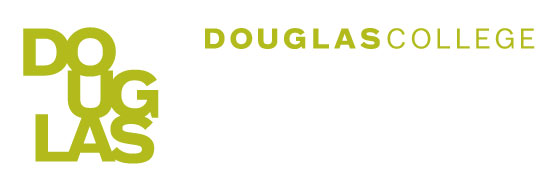 